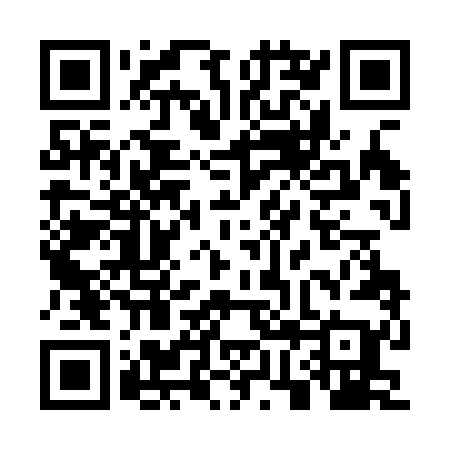 Ramadan times for Jurasze, PolandMon 11 Mar 2024 - Wed 10 Apr 2024High Latitude Method: Angle Based RulePrayer Calculation Method: Muslim World LeagueAsar Calculation Method: HanafiPrayer times provided by https://www.salahtimes.comDateDayFajrSuhurSunriseDhuhrAsrIftarMaghribIsha11Mon3:523:525:5011:363:255:235:237:1412Tue3:503:505:4711:363:275:255:257:1613Wed3:473:475:4511:353:285:275:277:1814Thu3:453:455:4211:353:305:295:297:2015Fri3:423:425:4011:353:325:315:317:2216Sat3:393:395:3711:353:335:335:337:2417Sun3:363:365:3511:343:355:355:357:2618Mon3:343:345:3311:343:365:365:367:2819Tue3:313:315:3011:343:385:385:387:3020Wed3:283:285:2811:333:395:405:407:3321Thu3:253:255:2511:333:415:425:427:3522Fri3:223:225:2311:333:425:445:447:3723Sat3:203:205:2011:333:435:465:467:3924Sun3:173:175:1811:323:455:475:477:4125Mon3:143:145:1611:323:465:495:497:4426Tue3:113:115:1311:323:485:515:517:4627Wed3:083:085:1111:313:495:535:537:4828Thu3:053:055:0811:313:505:555:557:5129Fri3:023:025:0611:313:525:575:577:5330Sat2:592:595:0311:303:535:585:587:5531Sun3:563:566:0112:304:557:007:008:581Mon3:533:535:5912:304:567:027:029:002Tue3:503:505:5612:304:577:047:049:033Wed3:473:475:5412:294:597:067:069:054Thu3:433:435:5112:295:007:087:089:085Fri3:403:405:4912:295:017:097:099:106Sat3:373:375:4712:285:037:117:119:137Sun3:343:345:4412:285:047:137:139:158Mon3:303:305:4212:285:057:157:159:189Tue3:273:275:3912:285:067:177:179:2010Wed3:243:245:3712:275:087:197:199:23